ПроектПРОГРАММА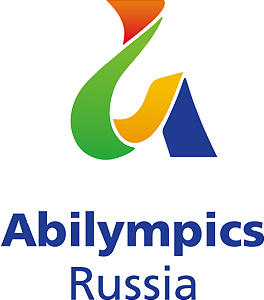 регионального отборочного этапа Национального чемпионата профессионального мастерства среди людей с инвалидностью «АБИЛИМПИКС»Дата проведения: 27 октября 2017 г.Место проведения: КОГОБУ ДО «Дворец творчества – Мемориал»ВремяКонкурсная программаДеловая программаДеловая программа9.00 – 10.00Регистрация участников (фойе)Регистрация участников (фойе)Регистрация участников (фойе)10.00 – 10.30Торжественное открытие Чемпионата (Зрительный зал Дворца)Торжественное открытие Чемпионата (Зрительный зал Дворца)Торжественное открытие Чемпионата (Зрительный зал Дворца)10.30 – 10.40Инструктирование участников и экспертов (Мемориальный зал Дворца)10.40 – 12.40Выполнение конкурсных заданийпо компетенциям (Мемориальный зал Дворца):Для школьников:фотограф-репортер;художественное вышивание;декоративно-прикладное искусство (бисероплетение);резьба по дереву.Для студентов и специалистов:разработка программного обеспечения (программирование);сухое строительство и штукатурные работы; декоративно-прикладное искусство (резьба по дереву).Профориентационная программаТестирование «Профориентационная диагностика» и консультирование (УСЗН), (каб № 104 или 105)Профессиональные пробы (фойе 2-го этажа)Мастер-классы (фойе 2-го этажа)- Карвинг. Фигурная нарезка из овощей и фруктов.- Контрольная закупка. Оценка качества шоколада.Ярмарка вакансий, консультационный центр (УСЗН), (фойе Дворца)Тренинг для всех желающих «Поверь в себя!» (КОГПОБУ ВАПК), (каб № 107)Деловая программаКруглый стол по актуальным вопросам организации образовательной деятельности с детьми, имеющими инвалидность, развития инклюзивного образования (каб № 208а)«Альтернативный механизм трудоустройства инвалидов как эффективная форма реализации установленной квоты в Кировской области» (И.А. Глинчиков, председатель Ленинской районной организации Кировской областной организации общероссийской областной организации «Всероссийское общество инвалидов»)«Введение ФГОС для обучающихся с ОВЗ» (Ю.П. Нестеров, преподаватель кафедры специального (коррекционного) и инклюзивного образования)Тема (Е.В. Лянгузова, руководитель Центра поддержки семьи с детьми с особенностями развития «Дорогою добра») Круглый стол для родителей и обучающихся по вопросам профориентации, для взрослых инвалидов по организации содействия трудоустройству людей с инвалидностью(каб № 106)«От профориентации к трудоустройству» (К.С. Бажин, проректор по проектной деятельности ВятГУ, кандидат педагогических наук, доцент) Презентационные площадки образовательных организаций (зрительный зал Дворца)Презентационная площадка для педагогов «Программа переподготовки «Дефектология в образовательной организации» с присвоением квалификации «учитель-дефектолог» (Т.Н. Матанцева, кандидат психологических наук, доцент кафедры общей и специальной психологии ВятГУ)Презентационная площадка для преподавателей и студентов «Студенческий волонтерских центр по сопровождению лиц с ограниченными возможностями здоровья  «Абилимпикс»» (Е.А. Кувалдина, руководитель центра, кандидат педагогических наук, доцент)Культурная программаВыставка-продажа товаров, изготовленных инвалидами  (фойе Дворца)Профориентационная программаТестирование «Профориентационная диагностика» и консультирование (УСЗН), (каб № 104 или 105)Профессиональные пробы (фойе 2-го этажа)Мастер-классы (фойе 2-го этажа)- Карвинг. Фигурная нарезка из овощей и фруктов.- Контрольная закупка. Оценка качества шоколада.Ярмарка вакансий, консультационный центр (УСЗН), (фойе Дворца)Тренинг для всех желающих «Поверь в себя!» (КОГПОБУ ВАПК), (каб № 107)Деловая программаКруглый стол по актуальным вопросам организации образовательной деятельности с детьми, имеющими инвалидность, развития инклюзивного образования (каб № 208а)«Альтернативный механизм трудоустройства инвалидов как эффективная форма реализации установленной квоты в Кировской области» (И.А. Глинчиков, председатель Ленинской районной организации Кировской областной организации общероссийской областной организации «Всероссийское общество инвалидов»)«Введение ФГОС для обучающихся с ОВЗ» (Ю.П. Нестеров, преподаватель кафедры специального (коррекционного) и инклюзивного образования)Тема (Е.В. Лянгузова, руководитель Центра поддержки семьи с детьми с особенностями развития «Дорогою добра») Круглый стол для родителей и обучающихся по вопросам профориентации, для взрослых инвалидов по организации содействия трудоустройству людей с инвалидностью(каб № 106)«От профориентации к трудоустройству» (К.С. Бажин, проректор по проектной деятельности ВятГУ, кандидат педагогических наук, доцент) Презентационные площадки образовательных организаций (зрительный зал Дворца)Презентационная площадка для педагогов «Программа переподготовки «Дефектология в образовательной организации» с присвоением квалификации «учитель-дефектолог» (Т.Н. Матанцева, кандидат психологических наук, доцент кафедры общей и специальной психологии ВятГУ)Презентационная площадка для преподавателей и студентов «Студенческий волонтерских центр по сопровождению лиц с ограниченными возможностями здоровья  «Абилимпикс»» (Е.А. Кувалдина, руководитель центра, кандидат педагогических наук, доцент)Культурная программаВыставка-продажа товаров, изготовленных инвалидами  (фойе Дворца)12.40 – 13.30ОБЕД (детское кафе)ОБЕД (детское кафе)ОБЕД (детское кафе)13.40 – 15.30Выполнение конкурсных заданий по компетенциям (продолжение)Выполнение конкурсных заданий по компетенциям (продолжение)Продолжение деловой программы15.30 – 16.00Подведение итоговПодведение итогов16.00 –16.30Церемония закрытия Чемпионата и награждение победителей (зрительный зал Дворца)Церемония закрытия Чемпионата и награждение победителей (зрительный зал Дворца)Церемония закрытия Чемпионата и награждение победителей (зрительный зал Дворца)16.30Отъезд участников, экспертов и гостей ЧемпионатаОтъезд участников, экспертов и гостей ЧемпионатаОтъезд участников, экспертов и гостей Чемпионата